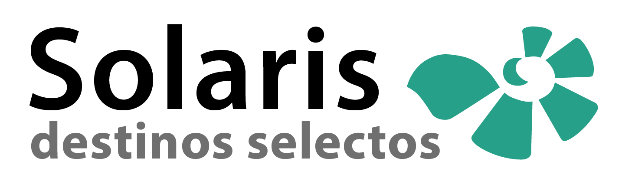 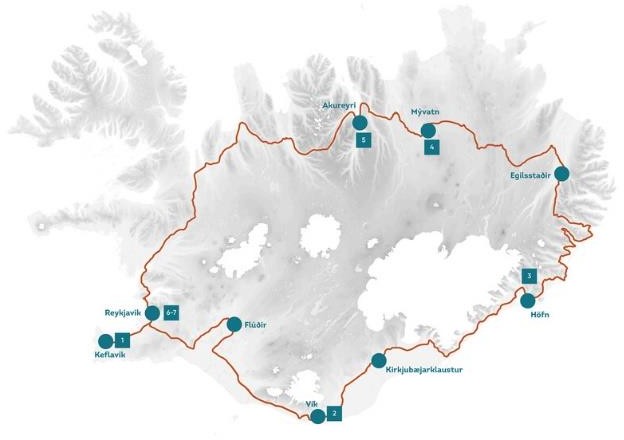 CÓDIGO COM. A.F. 12.12.2021ISLANDIA MARAVILLAS 8 días / 7 noches desde 2.540 € Traslado, Hoteles 3*/4*, 7 Desayunos, 3 Cenas, Guías, Visitas.Válido de mayo a septiembre 2022DÍA 1: ReykjavikDiríjase a su hotel, El hotel previsto para la primera noche está situado a tan solo 5 minutos a pie desde el aeropuerto. Si desea alojarse en Reykjavik por llegar en un vuelo en la tarde, se reservará habitación en el Hotel Klettur **(ver suplemento en precios). Este hotel se confirma dependiendo de la disponibilidad de habitaciones al momento de hacer la reserva. En caso de que se deba reservar habitación en un hotel más costoso que el Hotel Klettur, el suplemento dependerá del precio de dicho hotel. Precios de noches extras antes o después del circuito según tarifario de alojamiento. El hotel dependerá igualmente de la disponibilidad de habitaciones. Noche en Keflavik. Solo alojamiento.DÍA 2: Laguna Azul – Vik (Costa sur)Desayuno + cenaSu guía se encontrará con usted en la recepción del hotel. Salida de Keflavik hacia la Laguna Azul. Se comienza el día con un baño en las aguas cálidas y saludables de la Laguna Azul. Recorrido por la costa sur de la isla. Esta es una de las principales regiones agrícolas del país. Durante el recorrido se puede ver algunas granjas típicas de Islandia, a menudo con caballos islandeses en los campos. Visita a la bonita cascada de Seljalandsfoss. Si las condiciones de los senderos lo permiten, podrá pasearse por detrás de la cascada. Continuación hasta la localidad de Vik. Noche en Vik. Cena incluida.DÍA 3: Skaftafell – Jokulsarlon – HofnDesayuno + cenaSe atraviesa la más extensa región de lava del mundo Eldhraun y la región desértica arenosa de Skeidarársandur. Continuación hacia la región de Skaftafell, un sitio de gran belleza natural, integrado al inmenso Parque Nacional de Vatnajokull. La denominación del parque viene del glaciar Vatnajokull, el más grande de Islandia con unos 8.000 kilómetros cuadrados de extensión. Excursión de 45 minutos en barco anfibio en Jokulsarlon, laguna glacial. Continuación hacia la región de Hofn. Justo al lado de Jokulsarlon se encuentra una playa de arena volcánica negra conocida como Diamond Beach, donde los icebergs azules, blancos y transparentes se desplazan desde la laguna glaciar y se sientan ofreciendo así un maravilloso paisaje. Noche en la región de Hofn. Cena incluida.DÍA 4: Hofn – Dettifoss – MyvatnDesayuno + cenaSalida hacia los fiordos orientales hasta llegar al fiordo de Breidafjordur. Se atraviesa la pista de montaña Oxi. Llegada a la localidad de Egilsstadir. Recorrido de la zona desértica de Jokulsalsheidi y continuación hacia la región del lago Myvatn. Visita a la cascada de Dettifoss y los cráteres de Skutustadir. Noche en la región de Myvatn. Cena incluida.DÍA 5: Myvatn – Godafoss – AkureyriDesayuno Exploración de las maravillas de la naturaleza que nos ofrece la región del Lago Myvatn: las extraordinarias formaciones de lava de Dimmuborgir, la zona geotérmica de Hverarond. La fauna y la flora también hacen parte de la riqueza natural de Myvatn. Visita a Godafoss “Cascada de los Dioses”. Llegada a Akureyri, declarada capital del norte y una de las más bellas ciudades de la isla. Noche en la región de Akureyri. Solo alojamiento.DÍA 6: Akureyri – Borgarfjordur – ReykjavikDesayuno  Recorrido por el distrito de Skagafjordur y la altiplanicie de Holtavordurheidi hasta llegar a la pintoresca región de Borgarfjordur. Visita a la bonita cascada de Hraunfossar y a la fuente termal más potente de Europa: Deildartunguhver. Continuación hacia Reykjavik. Noche en Reykajvik. Solo alojamiento.DÍA 7: Gullfoss – Geysir – Thingvellir – ReykjavikDesayuno Visita a la famosa “Cascada de Oro”, Gullfoss, una visita espectacular. Se conduce a través de áreas de cultivos para llegar hasta la zona geotérmica de Geysir donde igualmente se encuentran solfataras y el famoso geiser Strokkur, el cual hace erupciones de agua hirviendo cada 10 minutos. Por último, se visita el Parque Nacional de Thingvellir, uno de los sitios con mayor importancia en la historia del país y con una geología impresionante. Noche en Reykjavik. Solo alojamiento.DÍA 8: ReykjavikDesayunoPor favor tenga en cuenta que este puede ser un desayuno ligero, si su vuelo es temprano. Traslado regular sin guía con el autocar Airport Direct. Usted deberá presentarse en el aeropuerto al menos 3 horas antes de la hora de la salida de su vuelo.PRECIO POR PERSONAGrupos máximo 36 pasajeros:4, 11, 25 junio; 2, 16, 23, 30 julio; 6, 13, 20 agosto; 2.710 € DOBLE – 935 € INDIVIDUAL10 septiembre 2.540 € DOBLE – 965 € INDIVIDUALGrupos máximo 16 pasajeros28 mayo; 17 septiembre 3.040 € DOBLE – 900 € INDIVIDUAL18 junio; 9 julio; 27 agosto; 3.230 € DOBLE – 930 INDIVIDUALSuplemento Hotel Klettur 20 € (Si usted desea alojarse la primera noche del circuito en Reykjavik. Por favor tenga en cuenta que este hotel  confirma según disponibilidad de habitaciones al momento de EL PRECIO INCLUYE•	6 días con guía de habla hispana•	Alojamiento en Keflavik día de llegada en habitación estándar, desayuno incluido•	Alojamiento 4 noches en el interior del país en habitación estándar, desayuno incluido•	Alojamiento en Reykjavik las dos últimas noches en habitación estándar, desayuno incluido•	3 cenas x 3 platos durante el circuito (días 2,3 y 4)•	Entrada a la Laguna azul, incluye toalla, máscara de sílice y bebida, día 2•	Excursión en barco anfibio en la laguna glacial, Jokulsarlon, día 3•	Traslado regular de salida sin guía con el autocar Airport directEL PRECIO NO INCLUYE•	Desayuno día de llegada•	Almuerzos•	Cenas en Reykjavik y Akureyri•	Traslado de llegada•	Vuelos internacionales•	Seguro personal de viaje (recomendado)•	Check-in anticipado en hoteles, hora de check-in en la mayoría de los hoteles de Islandia    es a las 14:00.•	Check-out tardío•	Cualquier servicio no mencionado específicamente en “incluido”HOTELES INCLUIDOS O SIMILARES1ra noche:	Hotel Aurora Star			(Keflavik)2da noche:	Katla Vik				(Sur)3ra noche:	Hotel Höfn				(Este)4ª noche:	Mývatn Fosshotel			(Norte)5ª noche:	Akureyri Icelandair Hotel/Hotel KEA	(Norte)6ª y 7ª noche:	Hotel Klettur	         			(Reykjavik)EXCURSIONES OPCIONALES1. Aventura en el glaciar Vatnajokull, día 3 – Excursión de una hora en 4x4 o en moto de nieve por glaciar Duración total de la excursión con traslados desde punto de encuentro hasta la cima del glaciar: 3.5 horas. Se necesita un mínimo de 3 personas para realizar la excursión2. Avistamiento de ballenas en Akureyri, día 5 en la noche Crucero que le lleva a la búsqueda de ballenas y delfines Duración 3 horas. Incluye: Visita guiada en barco, uso de overol cálido3. Paseo nocturno a caballo desde Reykjavik, día 7 en la tarde/noche Disfrute de bonitos paisajes que rodean Reykjavik cabalgando a lomos de un amigable caballo islandés Duración: 3 horas con traslados incluidos | Incluye: 1,5 horas en el caballo, traslados en autobús, equipamiento de equitación (casco)NOTAS IMPORTANTES  - Se requiere un mínimo de 3 pasajeros para garantizar cada salida  - Por favor háganos saber al momento de realizar su reserva, si tiene     alguna alergia  alimentaria  - Atención: nos reservamos el derecho de alterar las rutas sin aviso previo de acuerdo     con el    estado de las carreteras  - Se recomienda viajar con la Tarjeta sanitaria   - Viaje no recomendado para niños de 0 a 5 años  - Grupo de menos de 16 personas irá con chófer-guía